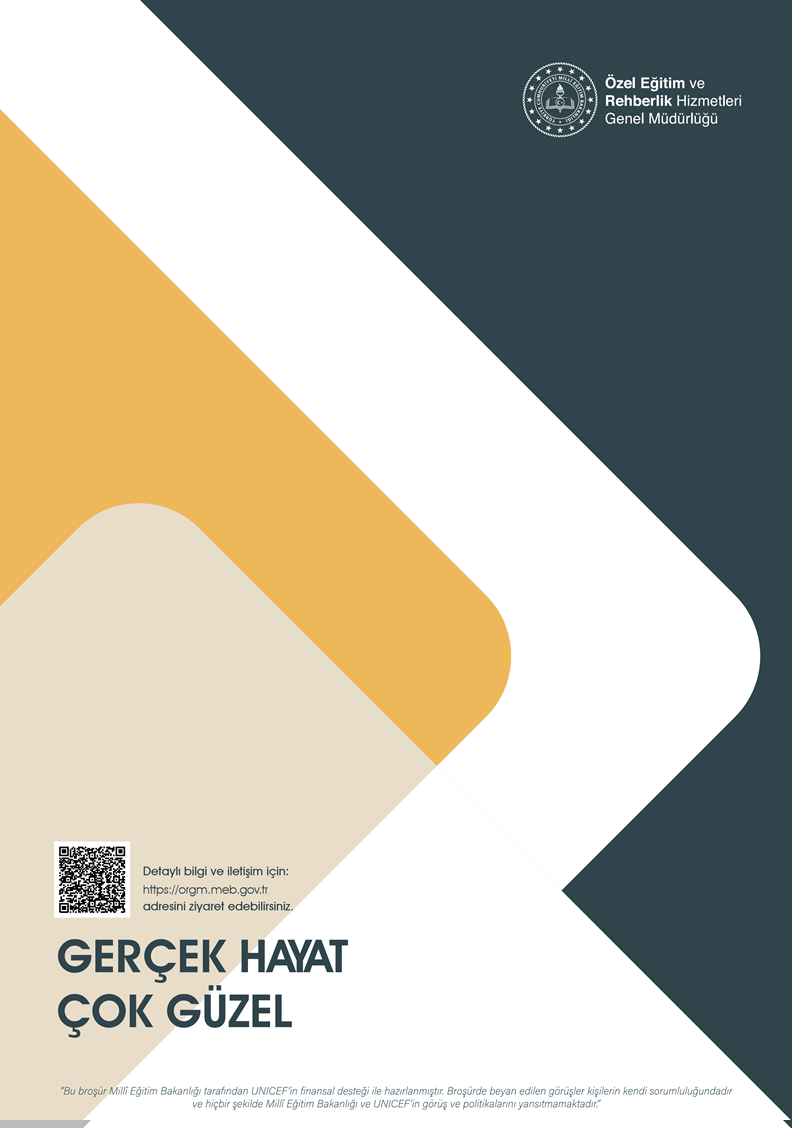 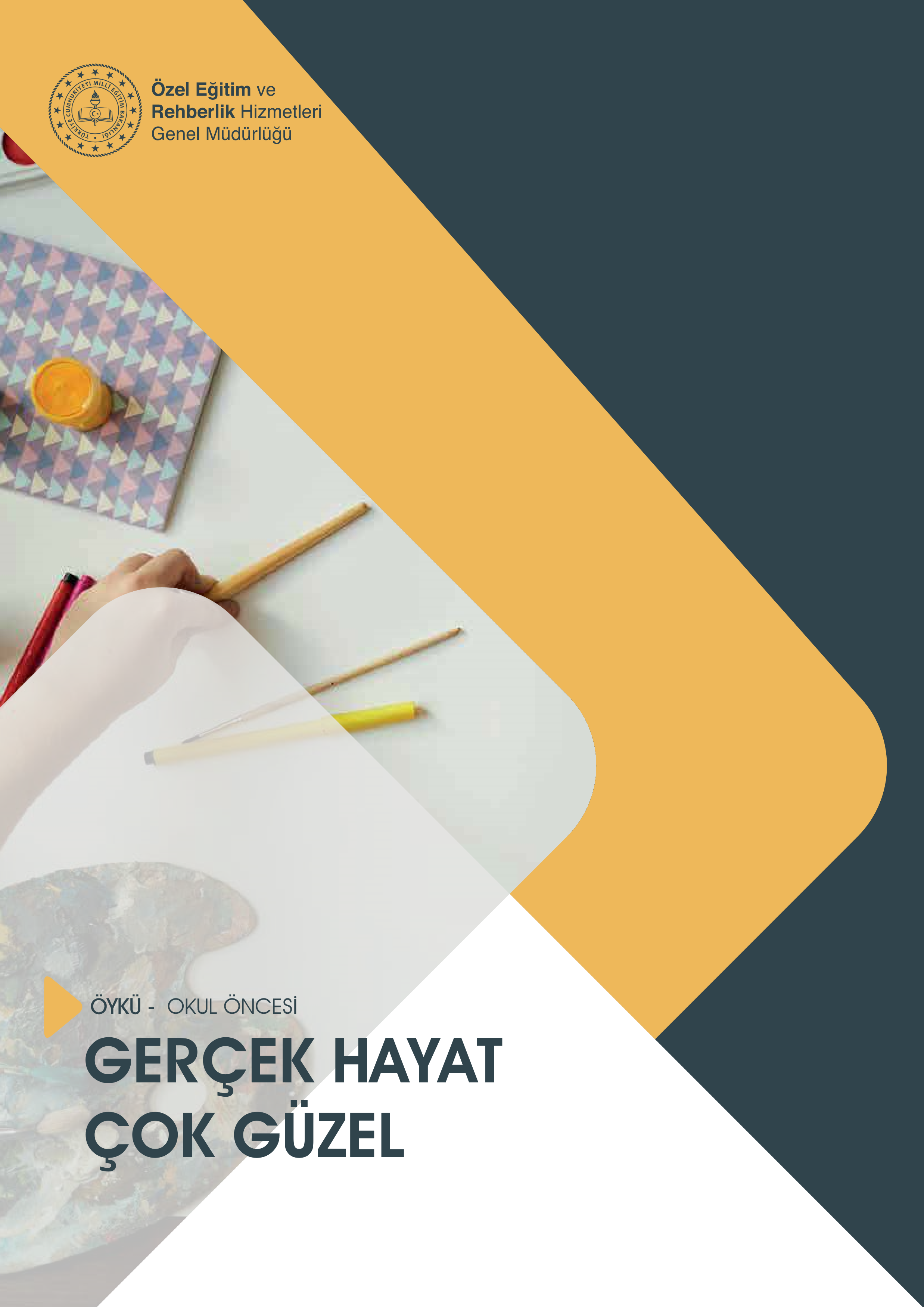 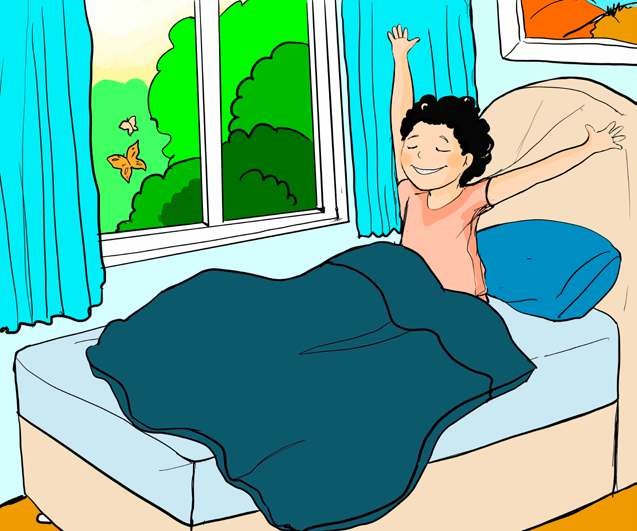 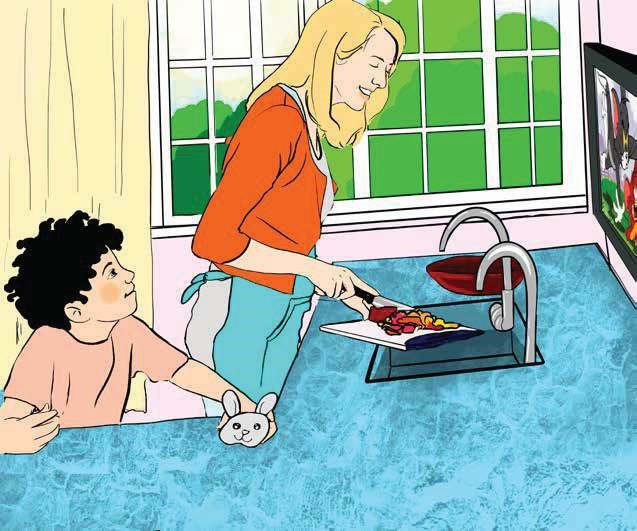  Annesi kahvaltı hazırlarken,  Ali televizyon  izlemeye bayılır.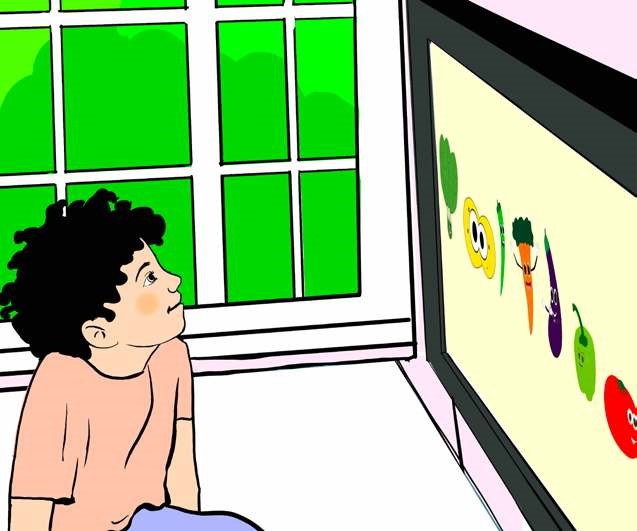  Bu sabah çizgi filmde sebzeler ve meyveler anlatılıyor.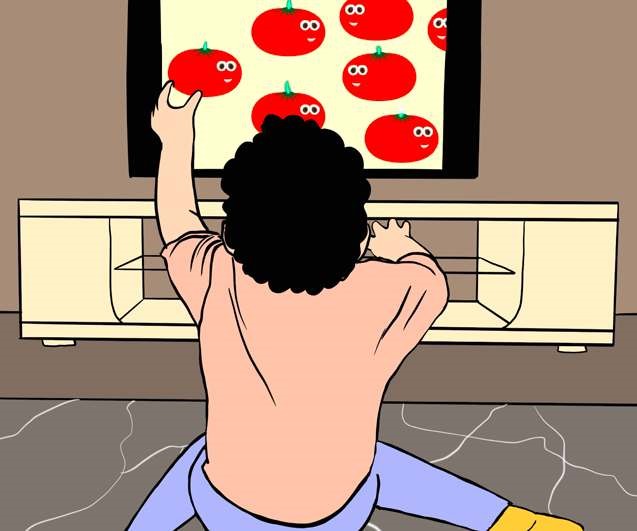  Ali hayvanları çok sever. Boş zamanlarında babasının cep telefonundan kedilerin beslendiği oyunlar oynuyor.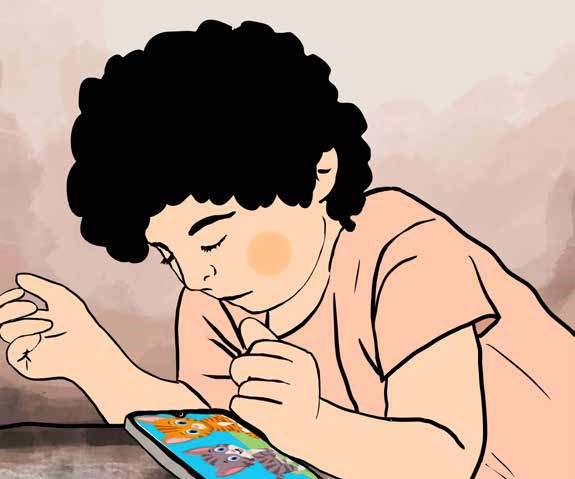 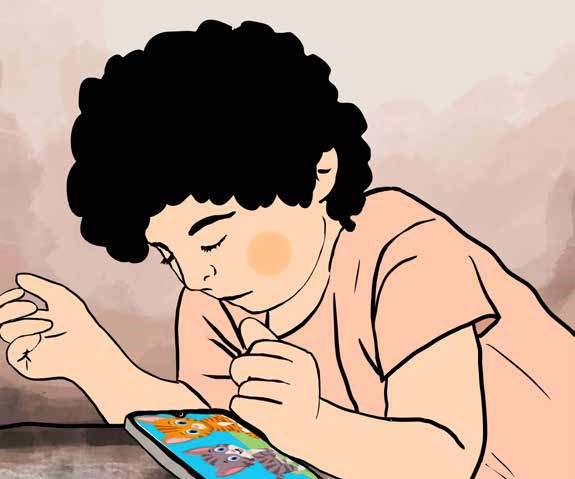 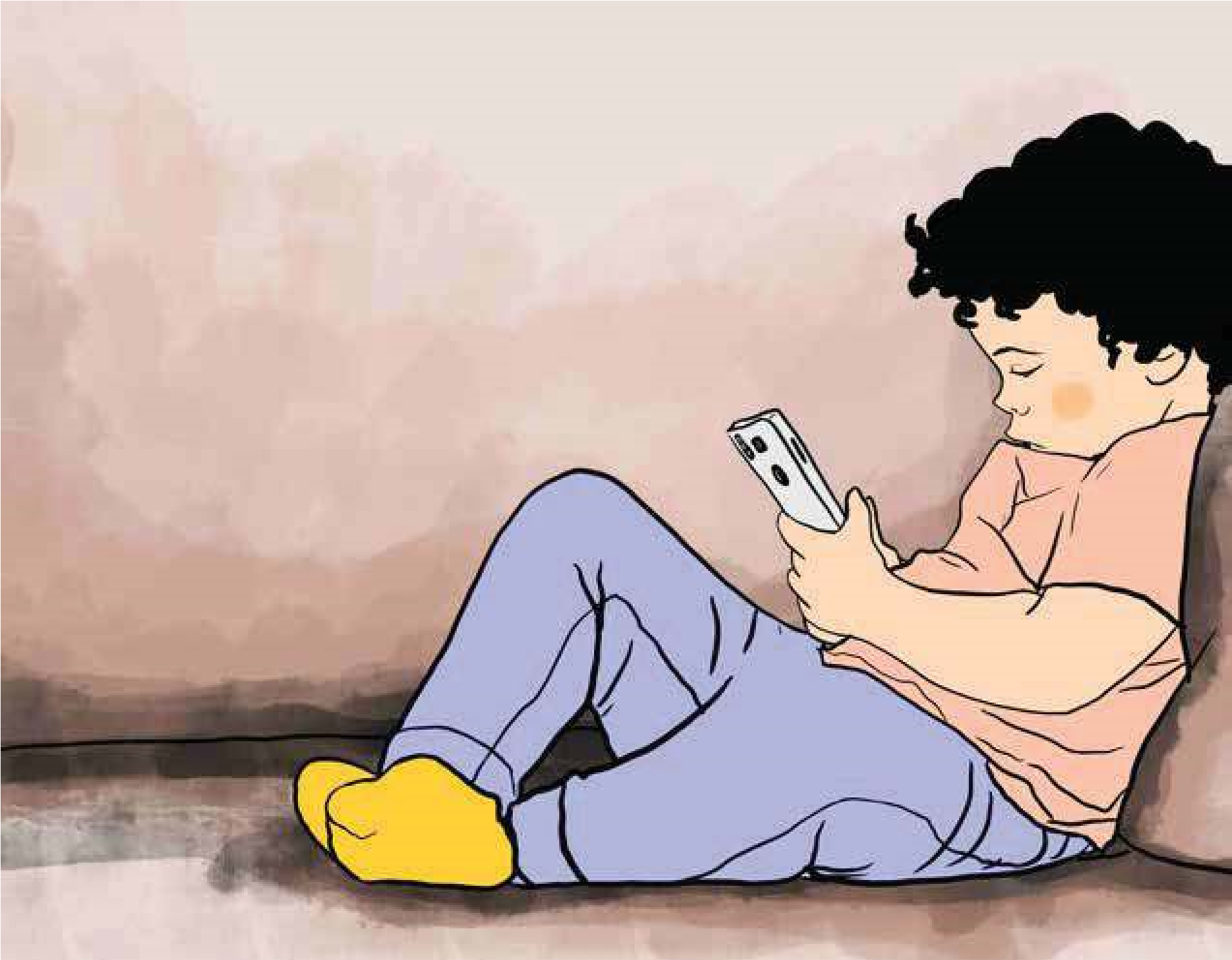  Sadece oyun değil köpekler, kuşlar ve  Futbol oyunları Ali’nin işi.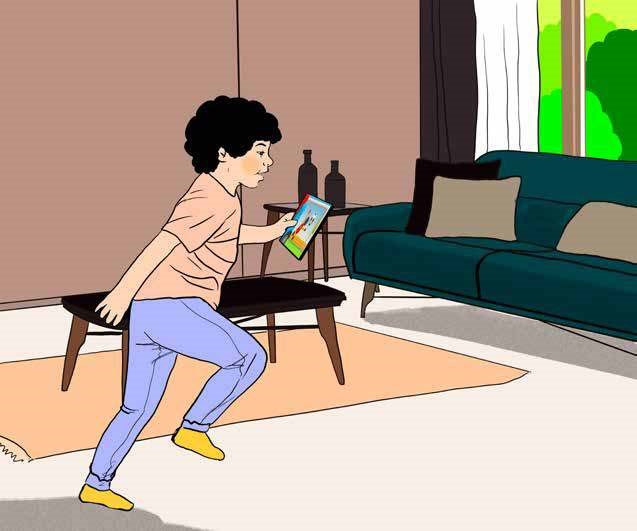 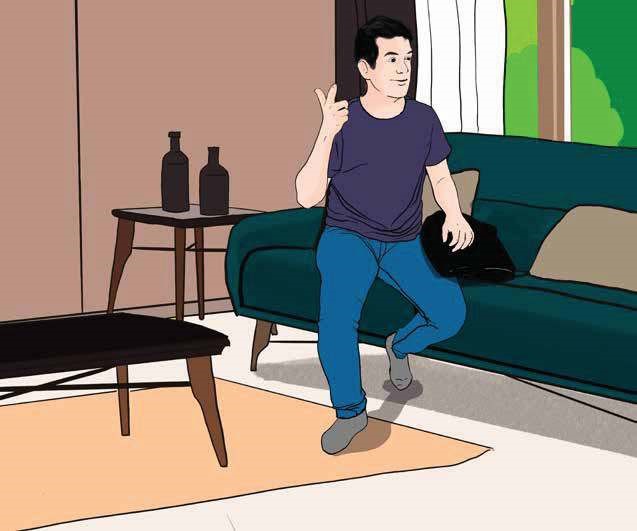  Ama yolunda gitmeyen  bir şeyler var. Baba dışardan gelir. Elinde yavru bir kedi.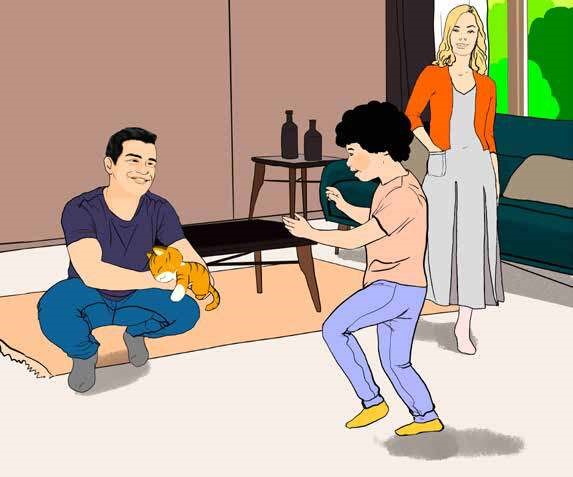 Baba: Bak Ali burada yavru bir kedi var.Anne: Karnı çok aç.  Onu beslemeye ne dersin?Ali: Nasıl?Ali: “Telefondaki kediye benzemiyor, anne bu çok güzel” Anne: “Çünkü bu gerçek”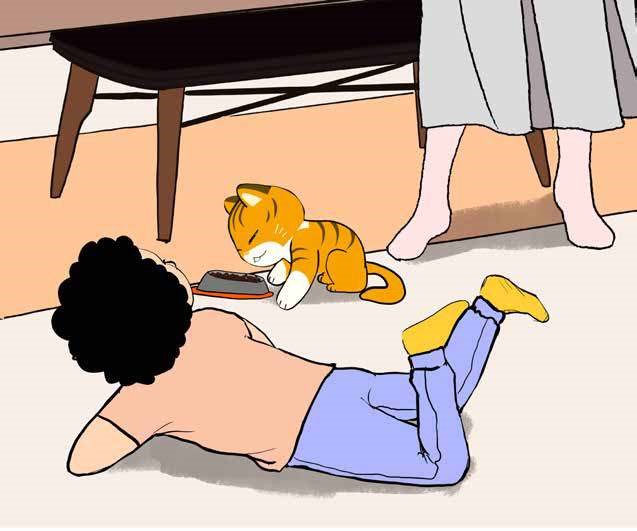 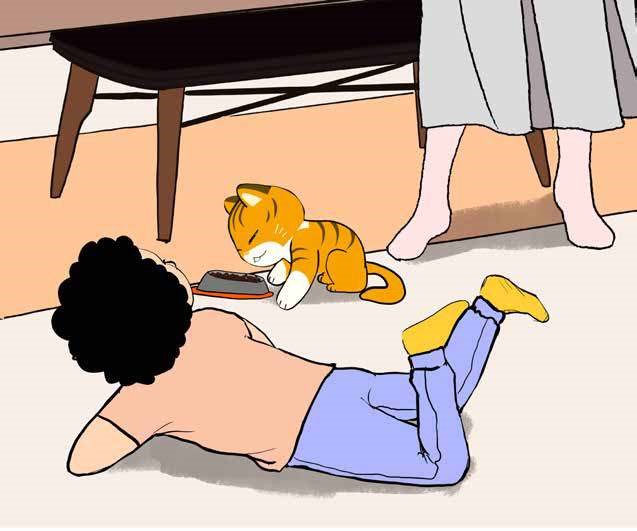 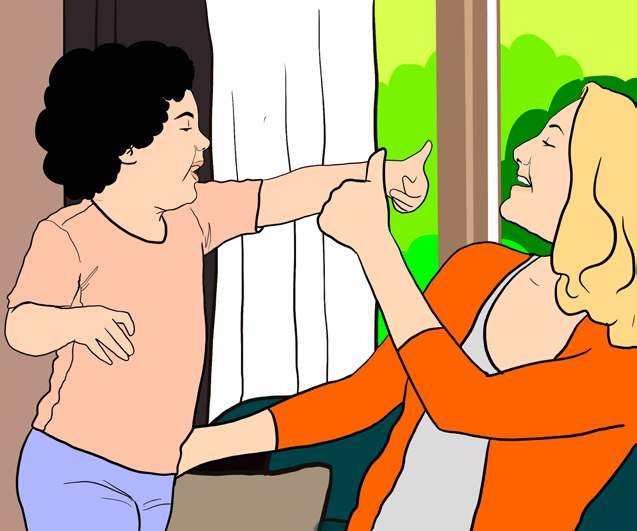 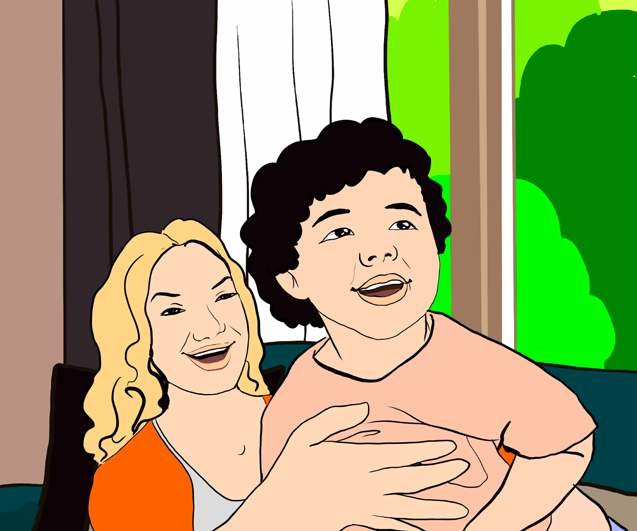 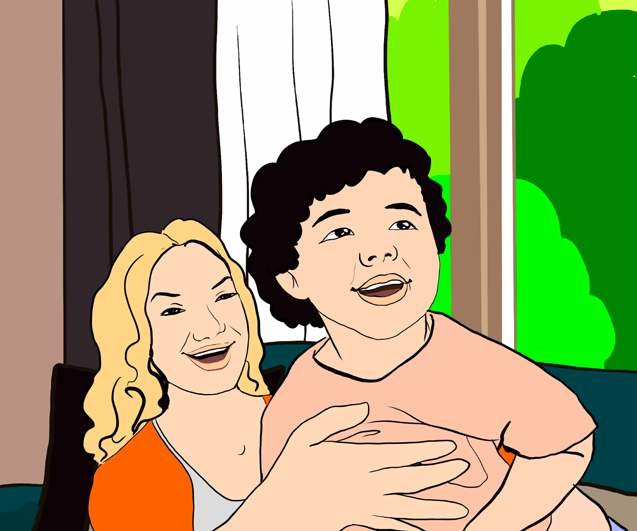 Ali gol atar ve gooooooool diye koşar.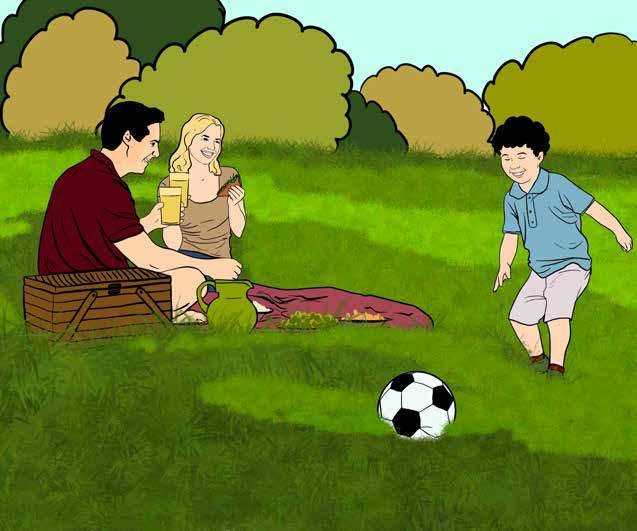 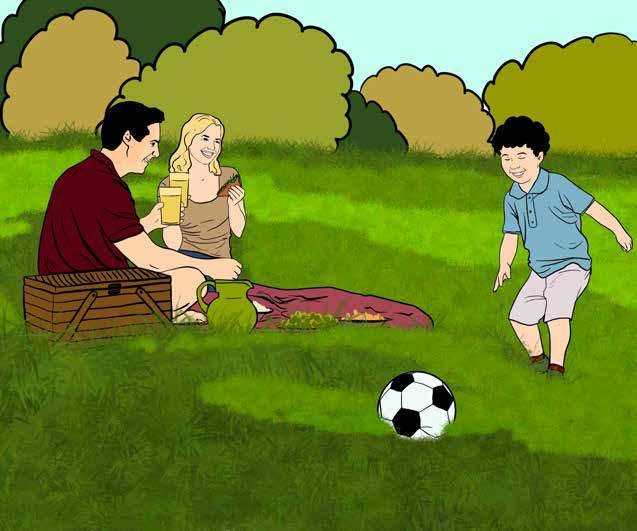 Ali sabah yatağından kalkmıştır.Anne baba kahvaltı hazırlamaktadır. Televizyon açıktır. 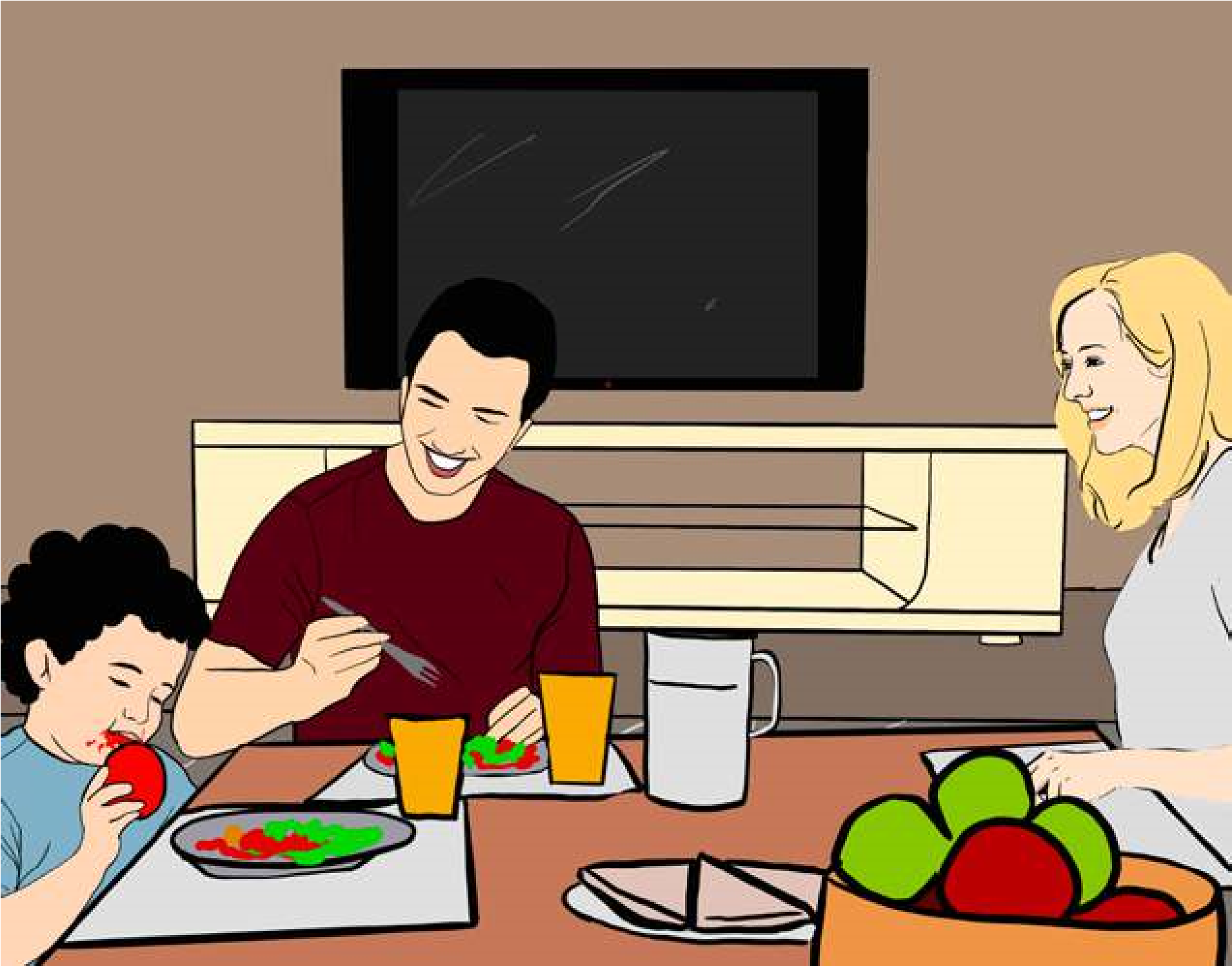 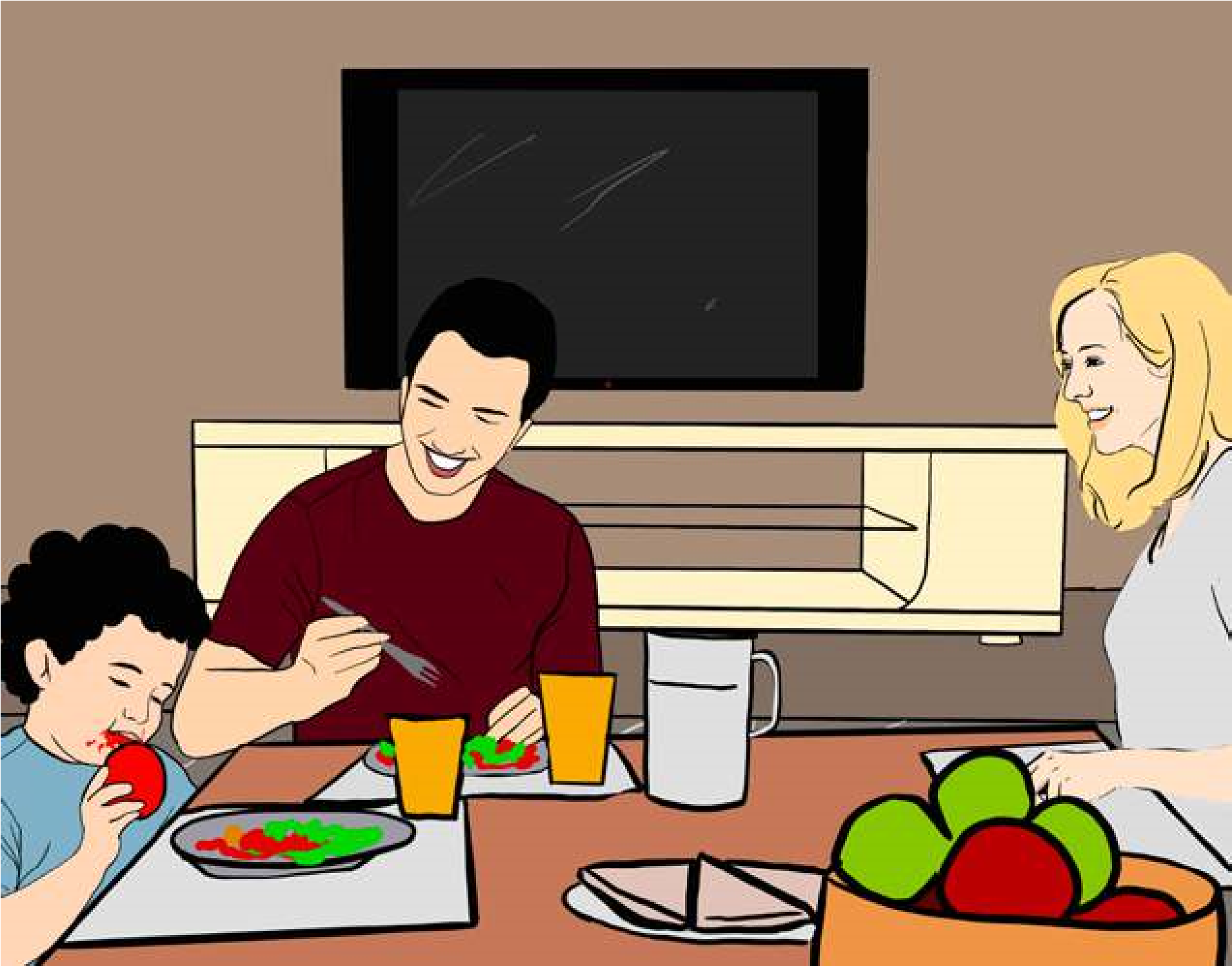 Ali televizyonu kapatır ve masadaki domatesi ağzına atar, ağzının kenarına sıçratır ve yanakları kırmızı olur.Sen de Ali gibi güzel gerçekleri keşfetmeye ne dersin?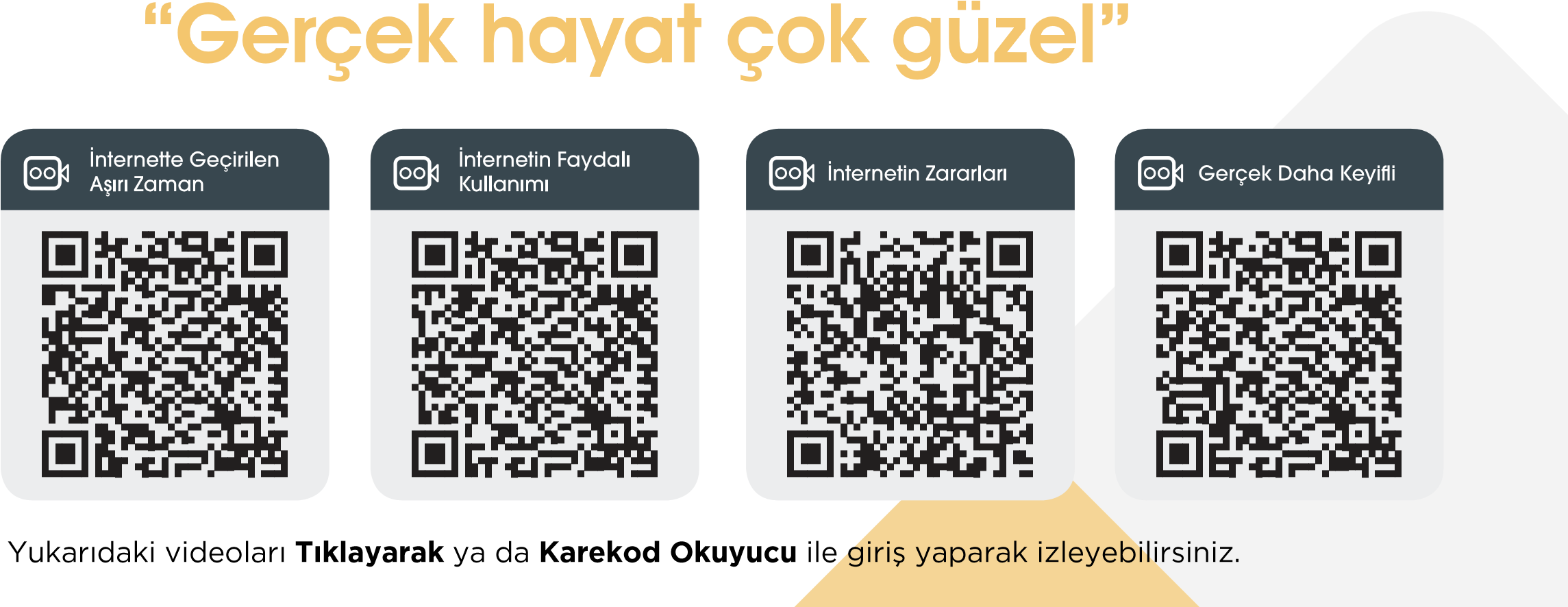 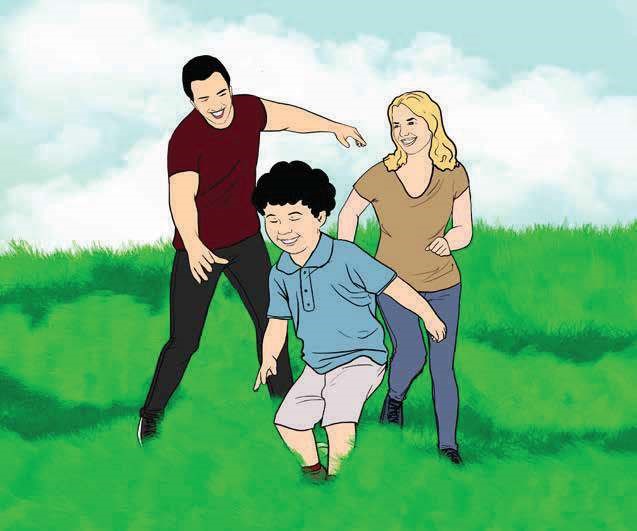 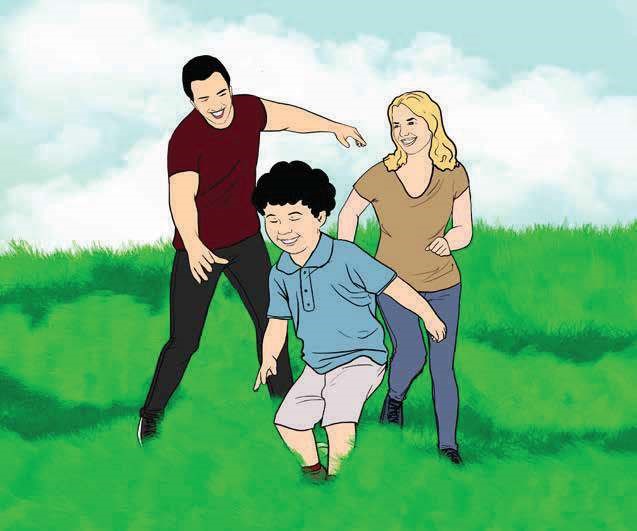 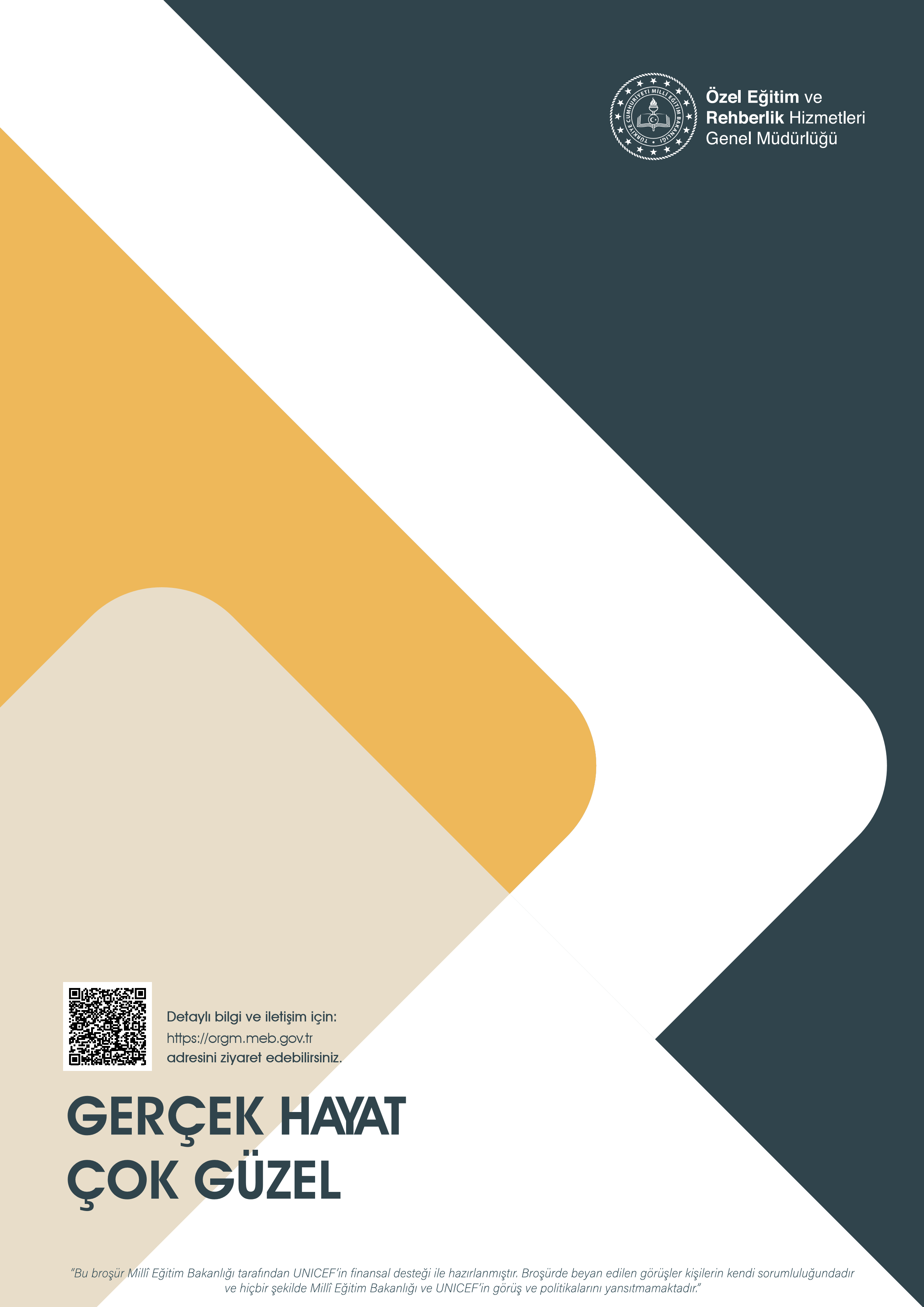 